План1.Характеристика катионов V аналитической  группы.2. Частные реакции катионов V аналитической группы:а) реакции на катион железа(II);б) реакции на катион железа (III);в) реакции на катион марганца (II);г) реакции на катион магния.К пятой аналитической группе катионов относятся ионы Fe2+, Fe3+, Mn2+, Mg2+. Ионы Mn2+ и Mg2+ - бесцветные, ионы Fe2+- бледно-зеленые, а ионы Fe3+- желтые. Нитраты, сульфаты и хлориды катионов этой группы хорошо растворимы в воде. Гидроксиды катионов этой группы слабые труднорастворимые электролиты. Они не растворяются в избытке щелочи и в растворе аммиака, чем отличаются от гидроксидов четвертой и шестой групп. Групповым реагентом является NaOH.Все соли катионов пятой аналитической группы подвергаются гидролизу, особенно соли железа (III).Ионы Fe2+ и Fe3+ легко образуют комплексные соединения. Это свойство широко используется не только для открытия, но и для маскировки ионов Fe3+.Элементы пятой аналитической группы имеют переменную степень окисления (кроме магния) и поэтому для них характерны окислительно-восстановительные реакции. Это свойство используется для открытия ионов Mn2+ (окисление до фиолетового иона МnО4-).Свежеосажденные сульфиды и гидроксиды элементов пятой аналитической группы аморфны и способны довольно легко переходить в коллоидное состояние. Это происходит в том случае, когда при определенных условиях рост частиц труднорастворимого соединения задерживается и образуются так называемые коллоиде частицы. Таким образом, труднорастворнмое соединение не выпадает в осадок, а образует коллоидный раствор, занимающий промежуточное положение между грубыми суспензиями (взвесями) и истинными растворами.Если в коллоидный раствор добавить избыток какого-либо электролита, происходит процесс коагуляции: образующиеся крупные частицы уже не могут удерживаться во взвешенном состоянии и начинают быстро оседать. Коагуляции также способствует повышение температуры. Склонность сульфидов и гидроксидов образовывать коллоидные растворы усложняет анализ, так как коллоидные частицы не могут быть отделены центрифугированием. Поэтому осаждение необходимо вести в условиях, способствующих разрушению коллоидных частиц, т. е. при нагревании раствора и прибавлении к нему электролита. Промывать такие осадки надо горячей водой с небольшим количеством электролита (обычно добавляют хлорид или нитрат аммония). Если этого не сделать, то при промывании водой электролит с осадка полностью удаляется, и частицы осадка вновь образуют коллоидный раствор.Железо, марганец и магний относятся к элементам, необходимым для жизнедеятельности организма человека. Железо входит в состав гемоглобина и ряда ферментов. Большая часть железа содержится в гемоглобине эритроцитов, часть находится в печени в соединении с белком. Марганец участвует в обмене углеводов. Количество магния в природной воде определяет ее жесткость. Соли магния необходимы для питания растений, так как магний входит в состав хлорофилла. Магний содержится в теле человека, в основном в костной ткани, и, кроме того, регулирует работу сердца.В медицине нашли применение перманганат калия КМnО4, раствор которого используется как антисептическое средство. Препараты железа применяют при анемии. Соединения магния употребляются как антацидные средства. Сульфат магния используется в качестве слабительного, успокаивающего и спазмолитического средства.Частные реакции катионов V аналитической группыа) Частные реакции на катион железа (II) Fe2+:1. Гидроксиды щелочных металлов NaOH и КОН количественно осаждают гидроксид железа (II) бледно-зеленого цвета:FeSO4 + 2KOH →  Fe(OH)2↓Fe2+ + 2OH- → Fe(OH)2↓Гидроксид растворяется в кислотах, но не растворяется в щелочах. При стоянии на воздухе осадок быстро буреет вследствие окисления до гидроксида железа (III):4Fe(OH)2 + О2 + 2Н2О → 4 Fe(OH)3↓2. Гексацианоферрат (III) калия К3[Fе(СN)6] выделяет темно-синий осадок турнбулевой сини:3FeSO4 + 2K3[Fe(CN)6] → Fе3[Fе(СN)6]2↓ + 3K2SO43Fe2+ + 2[Fe(CN)6]3- → Fе3[Fе(СN)6]2↓Осадок практически нерастворим в кислотах, но разлагается щелочами. Это самая чувствительная реакция на соли железа (II). Для подавления гидролиза солей железа реакцию проводят в кислой среде. Избытка реактива следует избегать, так как его желтая окраска придает осадку зеленоватый оттенок. Реакция является фармакопейной.3. Сульфид аммония (NH4)2S количественно осаждает железо (II) в виде сульфида железа (II) черного цвета:FeSO4 + (NH4)2S → FeS↓ + (NH4)2SO4Fe2++ S2- →FeS↓Осадок растворяется в кислотах. Данная реакция является фармакопейной.б) Частные реакции на катион железа (III) Fe3+:1. Гидроксиды щелочных металлов и аммиак выделяют бурый студенистый осадок гидроксида железа (III):FeCl3 + 3КОН → Fe(OH)3↓+ 3KC1Fe3+ + 3ОН- → Fe(OH)3↓Гидроксид железа (III) растворяется в кислотах, но не растворяется в избытке щелочей.2. Роданид калия KSCN дает с раствором соли железа (III) в слабокислой среде кроваво-красное окрашивание вследствие образования железо-роданистых комплексов. Реакция применяется для качественного и количественного определения Fe (III). Упрощенное уравнение может быть записано следующим образом:FeCl3 + 3KSCN → Fe(SCN)3 + 3KC1Fe3+ + 3SCN- →  Fe(SCN)3.Реакция обратима, поэтому для повышения ее чувствительности реактив должен быть взят в избытке. Реакция фармакопейная.3. Гексацианоферрат (II) калия K4 Fe(CN)6] осаждает из нейтральных или кислых растворов солей железа (III) берлинскую лазурь - осадок интенсивного синего цвета:4FeCl3 + 3K4[Fe(CN)6] → Fe4[Fe(CN)6]3↓ + 12КС14Fe3+ + 3[Fe(CN)6]4- → Fе4[(CN)6]3↓В кислотах осадок заметно не растворяется, щелочи его разлагают. Реакция очень чувствительна и поэтому обычно применяется для определения Fe3+ в анализируемых растворах.4. Сульфид аммония (NH4)2S, прибавленный к раствору солям железа (III), дает черный осадок сульфида железа (III):2FeCl3 + 3(NH4)2S → Fe2S3↓ + 6NH4CI2Fe3+ + 3S2- → Fe2S3 ↓Этот осадок растворяется в кислотах.5. Иодид калия или натрия окисляется солями железа (III) в кислой среде до свободного йода.2FeCl3 + 2KI → 2FeCl2 + 2КС1 + I2.Реакцию выполняют на фильтровальной бумаге (наносят последовательно по одной капле растворов FeСl, НС1 и KI. Наблюдают появление бурого пятна, при добавлении 1 капли крахмала пятно становится темно-синим).в) Частные реакции на катион марганца (II) Мn2+:1. Гидроксиды щелочных металлов NaOH и КОН с солями марганца (II) дают белый осадок гидроксида марганца (II):MnSO4 + 2КОН → Mn(OH)2↓ + K2SO4Mn2+ + 2ОН-  → Mn(OH)2↓Осадок быстро буреет на воздухе вследствие окисления кислородом воздуха до MnО(OH)2  или Н2МnО3.2Mn(OH)2↓ + О2 → 2MnО(OH)2↓Осадок растворим в разбавленных растворах сильных кислот и в насыщенном растворе хлорида аммония:Mn(OH)2 + 2Н+ → Mn2+ + 2H2ОMn(OH)2↓ + 2NH4Cl → Mn2+ + 2NH3∙H2О + 2Cl-2. Пероксид водорода Н2О2 в щелочной среде окисляет соли марганца (II) до темно-бурого осадка Н2МnО3 или МnО(ОН)2:MnSO4 + Н2О2 + 2NaOH → МnО(ОН)2↓ + Na2SO4 + Н2ОMn2++ Н2О2 + 2ОН- → МnО(ОН)4 + Н2О.Бромная вода оказывает такое же действие. В отличие от Мn(ОН)2 осадок МnО(ОН)2 не растворяется в разбавленной серной кислоте.3. Диоксид свинца РbО2 в присутствии концентрированной азотной кислоты при нагревании окисляет Мn (II)  до МnО4- с образованием марганцевой кислоты малинового цвета:2MnSO4 + 5РbО2 + 6HNO3 → 2HMnO4 + 2PbSO4 + 3Pb(NO3)2 + 2H2O2Mn2+ + 5РbO2 + 4H+ → 2MnO4-+ 5Pb2+ + 2H2OЭта реакция дает отрицательные результаты в присутствии восстановителей, например хлороводородной кислоты и ее солей, так как они взаимодействуют с диоксидом свинца, а также с образовавшейся марганцевой кислотой.При больших количествах марганца эта реакция не удается, так как избыток ионов Мn2+ восстанавливает образующуюся марганцевую кислоту НМnО4 до МnО(ОН)2 и вместо малиновой окраски появляется бурый осадок. Вместо диоксида свинца для окисления Mn2+ в МnО4- могут быть использованы другие окислители, например персульфат аммония (NH4)2S2O8 в присутствии катализатора ионов Ag+ или висмутат натрия NaBiO3:2MnSO4 + 5NaBiO3 + 16HNO3 = 2HMnO4 + 5Bi(NO3)3 +NaNO3 + 2Na2SO4 +7H2O4.Сульфид аммония (NH4)2S, прибавленный к раствору солям марганца (II), дает розово-телесный осадок сульфида марганца (II):Mn2+ + S2- → MnS ↓Этот осадок растворяется в разбавленных кислотах.г) Частные реакции  на катион магния Mg2+:1. Гидроксиды щелочных металлов NaOH, KOH осаждают белый студенистый осадок гидроксида магния:MgCl2 + 2 KOH → Mg(OH)2↓ + 2KClMg2++ 2OH- → Mg(OH)2 ↓в присутствии аммонийных солей осаждение не может быть полным. При высокой концентрации солей аммония осадок Mg(OH)2 может совсем не образовываться, так как растворяется в избытке аммонийных солей:2.Гидрофосфат натрия Na2HPO4 является характерным реактивом на магний. В растворах солей магния, содержащих хлорид аммония, в присутствии аммиака образуется белый мелкокристаллический осадок аммония-магния-фосфат MgCl2 + NaHPO4 + NH4OH → NH4MgPO4↓ + 2NaCl + H2OMg2+ + PO43- + NH4+ → NH4MgPO4↓Эта реакция важнейшая качественная реакция на ион является фармакопейной. Реакцию нельзя проводить в присутствии остальных катионов пятой группы.Гидрофосфат натрия является хорошим реактивом для микрокристаллоскопической реакции. На предметное стекло помещают по одной капле растворов соли магния, аммиака и хлорида аммония. Смешивают эти капли. Рядом с этой смесью помещают 1 каплю раствора Na2HPO4 и соединяют их стеклянной палочкой, потирая по стеклу. Выпавшие кристаллы рассматривают под микроскопом 8-Оксихинолин HC9H6NO. Катионы Mg2+ с 8-Оксихинолином образуют в аммиачной среде при рН≈8-13 (лучше - при нагревании) зеленовато-желтый кристаллический осадок оксихинолята магния:2HC9H6NO + MgCl2 → Mg(C9H6NO)2↓+ 2HC1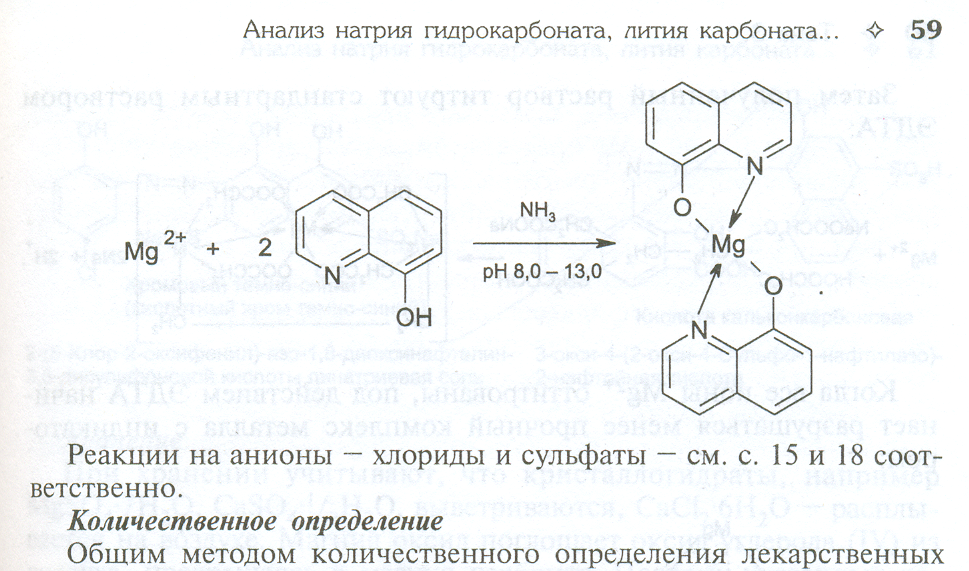 